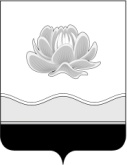 Российская ФедерацияКемеровская область - КузбассМысковский городской округСовет народных депутатов Мысковского городского округа(шестой созыв)Р Е Ш Е Н И Е от 28 апреля 2021г. № 21О предложение прокурора города Мыски от 22.04.2021 № 7-1-2021 «В порядке ст.9 Федерального закона «О прокуратуре Российской Федерации»ПринятоСоветом народных депутатовМысковского городского округа27 апреля 2021 годаРассмотрев предложение прокурора города Мыски от 22.04.2021 № 7-1-2021 «В порядке ст.9 Федерального закона «О прокуратуре Российской Федерации»», руководствуясь статье 32 Устава Мысковского городского округа, Совет народных депутатов Мысковского городского округар е ш и л:1. Поручить комитету Совета народных депутатов Мысковского городского округа по развитию местного самоуправления и безопасности в целях реализации Федерального закона от 20.07.2020 № 236-ФЗ «О внесении изменений в Федеральный закон «Об общих принципах организации местного самоуправления в Российской Федерации» разработать проекты нормативных правовых актов, регламентирующие: порядок определения части территории муниципального образования, на которой могут реализовываться инициативные проекты; порядок выдвижения, внесения, обсуждения, рассмотрения инициативных проектов, а также проведения их конкурсного отбора; порядок назначения и проведения собрания граждан в целях рассмотрения и обсуждения вопросов внесения инициативных проектов; порядок расчета и возврата сумм инициативных платежей, подлежащих возврату лицам (в том числе организациям), осуществившим их перечисление в местный бюджет, и вынести их для рассмотрения на заседание Совета народных депутатов Мысковского городского округа во втором полугодие 2021 года.2. Настоящее решение направить в прокуратуру города Мыски.3. Настоящее решение вступает в силу со дня его подписания.4. Контроль за исполнением настоящего решения оставляю за собой.Председатель Совета народных депутатовМысковского городского округа			                            А.М. Кульчицкий